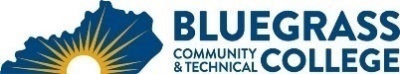 Program Coordinator: Aaron N. Harlow	E-mail: aaron.harlow@kctcs.edu		Phone: 859-246-6774Program Website: https://bluegrass.kctcs.edu/education-training/program-finder/automotive-technology.aspx Student Name:		Student ID: Students must meet college readiness benchmarks as identified by the Council on Postsecondary Education or remedy the identified skill deficiencies. Graduation Requirements:Advisor Name	__________________________________	Advisor Contact	________________________________First SemesterCreditHoursTermGradePrerequisitesNotesADX 120   Basic Automotive Electricity3Coreq: ADX 121ADX 121   Basic Automotive Electricity Lab2Coreq: ADX 120ADX 260   Electrical Systems3Coreq: ADX 261ADX 261   Electrical Systems Lab2Coreq: ADX 260Total Semester Credit Hours10Second SemesterCr. Hrs.TermGradePrerequisitesNotesAUT 140   Basic Fuel and Ignition Systems3Coreq: AUT 141AUT 141   Basic Fuel and Ignition Systems Lab2Coreq: AUT 140AUT 240   Computer Control Systems and Diagnosis3Coreq: AUT 241AUT 241   Comp Control Systems and Diagnosis Lab2Coreq: AUT 240Total Semester Credit Hours10Third SemesterCr. Hrs.TermGradePrerequisitesNotesAUT 142   Emission Systems3Coreq: AUT 143AUT 143   Emission Systems Lab2Coreq: AUT 142Total Semester Credit Hours5Total Certificate Credit Hours2525% or more of Total Certificate Credit Hours must be earned at BCTCGrade of C or higher in each course required for the certificateAdditional InformationEnrollment in any course in the Automotive Technology program is limited.  Interested students must contact the Automotive Technology Program Coordinator.  Students cannot enroll in any ADX or AUT course without the permission of the Automotive Technology Program Coordinator. ADX 120, ADX 121, ADX 260, ADX 261, AUT 142, and AUT 143 are offered in the Fall semester only.  AUT 140, AUT 141, AUT 240, and AUT 241 are offered in the Spring semester only.Embedded CredentialEmbedded CredentialEmbedded CredentialEmbedded CredentialCredentialTitleRequirementsTotal Credit HoursTotal Credit HoursCertificateAutomotive ElectricianADX 120, 121, 260, 2611010